Pendant la préparation de l’oral, le candidat est invité à :lire le sujet ci-dessous qu’il devra présenter brièvement ensuite ;résoudre les questions de la partie …….;Pendant l’entretien, le candidat est invité à :proposer une méthode de résolution pour la partie …...SituationFormulation de la problématiquePartie(s) …Question(s) d’appropriation du problème, de mise en œuvre d’une démarche de résolution de problème, évaluation des résultats obtenus.  Réponse au problèmeFormulaire, annexeGRILLE D’ÉVALUATION DU SUJET DE SCIENCESGestion de la grille :   Le critère « S’exprimer avec efficacité » est évalué sur l’ensemble de la prestation  (qualité de la présentation et réponse au questionnement du jury)Items/critères : il n’est pas obligatoire de renseigner tous les items pour pouvoir évaluer le candidat(1)  TI=très insuffisant – I= insuffisant – S=satisfaisant – TS= très satisfaisantBACCALAURÉAT  PROFESSIONNEL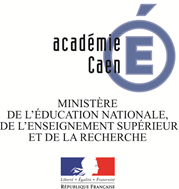 ORAL DE CONTRÔLEÉPREUVE  E1SESSION 2014Durée de préparation : 15 minutesDurée de l’entretien : 15 minutesCalculatrice autorisée (conformément à la circulaire n° 99-186 du 16 novembre 1999)Il est recommandé aux candidats de bien lire le travail demandéSUJET N° 1 de SCIENCESBACCALAUREAT PROFESSIONNELSpécialité : Epreuve de contrôle : partie portant sur les connaissances et compétences évaluées dans l’épreuve E1Durée  15 minAcadémie de : Caen Centre d’examen :Session 2014Date de l’épreuve : mardi 08 juillet Académie de : Caen Centre d’examen :Session 2014Date de l’épreuve : mardi 08 juillet Académie de : Caen Centre d’examen :Session 2014Date de l’épreuve : mardi 08 juillet Académie de : Caen Centre d’examen :Session 2014Date de l’épreuve : mardi 08 juillet Académie de : Caen Centre d’examen :Session 2014Date de l’épreuve : mardi 08 juillet Nom du candidat :N°N°N°N°N°Sujet :CRITÈRES D’ÉVALUATIONTI(1)ISTSDÉfinir et expliciter le problÈme posÉCompréhension des consignes par rapports aux données contextuellesRespect des consignes et des préconisationsSélection et traitement des informations pertinentesDéfinition de la situation /problème/3METTRE EN ŒUVRE UNE DÉMARCHE DE RÉSOLUTION PROBLÈMEJustification des choix méthodologiquesMobilisation des connaissances et des outils nécessaires à la résolution du problème poséRigueur et cohérence du raisonnement/3ÉVALUER LES RÉSULTATS OBTENUSAnalyse critique des résultats obtenusValidation des solutions proposées par rapport aux objectifsTraitement des difficultés rencontréesFormulation des propositions/2S’EXPRIMER AVEC EFFICACITÉPrécision, clarté et structure de l’expression oralePertinence dans l’argumentation et la réponse aux questionsQualité scientifique, technique et professionnelle du vocabulaire utiliséMaîtrise de la relation avec le jury/2Note sur 10/10/10/10/10/10Appréciation portée par l’examinateur :Nom et signature de l’examinateur :Nom et signature de l’examinateur :Nom et signature de l’examinateur :Nom et signature de l’examinateur :Nom et signature de l’examinateur :